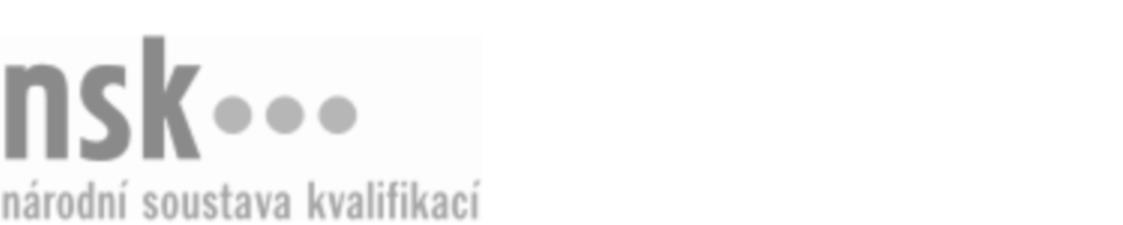 Autorizované osobyAutorizované osobyAutorizované osobyAutorizované osobyAutorizované osobyAutorizované osobyAutorizované osobyAutorizované osobyMontér/montérka inteligentních elektroinstalací (kód: 26-037-H) Montér/montérka inteligentních elektroinstalací (kód: 26-037-H) Montér/montérka inteligentních elektroinstalací (kód: 26-037-H) Montér/montérka inteligentních elektroinstalací (kód: 26-037-H) Montér/montérka inteligentních elektroinstalací (kód: 26-037-H) Montér/montérka inteligentních elektroinstalací (kód: 26-037-H) Montér/montérka inteligentních elektroinstalací (kód: 26-037-H) Montér/montérka inteligentních elektroinstalací (kód: 26-037-H) Autorizující orgán:Autorizující orgán:Ministerstvo průmyslu a obchoduMinisterstvo průmyslu a obchoduMinisterstvo průmyslu a obchoduMinisterstvo průmyslu a obchoduMinisterstvo průmyslu a obchoduMinisterstvo průmyslu a obchoduMinisterstvo průmyslu a obchoduMinisterstvo průmyslu a obchoduMinisterstvo průmyslu a obchoduMinisterstvo průmyslu a obchoduMinisterstvo průmyslu a obchoduMinisterstvo průmyslu a obchoduSkupina oborů:Skupina oborů:Elektrotechnika, telekomunikační a výpočetní technika (kód: 26)Elektrotechnika, telekomunikační a výpočetní technika (kód: 26)Elektrotechnika, telekomunikační a výpočetní technika (kód: 26)Elektrotechnika, telekomunikační a výpočetní technika (kód: 26)Elektrotechnika, telekomunikační a výpočetní technika (kód: 26)Elektrotechnika, telekomunikační a výpočetní technika (kód: 26)Povolání:Povolání:Montér inteligentních elektroinstalacíMontér inteligentních elektroinstalacíMontér inteligentních elektroinstalacíMontér inteligentních elektroinstalacíMontér inteligentních elektroinstalacíMontér inteligentních elektroinstalacíMontér inteligentních elektroinstalacíMontér inteligentních elektroinstalacíMontér inteligentních elektroinstalacíMontér inteligentních elektroinstalacíMontér inteligentních elektroinstalacíMontér inteligentních elektroinstalacíKvalifikační úroveň NSK - EQF:Kvalifikační úroveň NSK - EQF:333333Platnost standarduPlatnost standarduPlatnost standarduPlatnost standarduPlatnost standarduPlatnost standarduPlatnost standarduPlatnost standarduStandard je platný od: 15.10.2022Standard je platný od: 15.10.2022Standard je platný od: 15.10.2022Standard je platný od: 15.10.2022Standard je platný od: 15.10.2022Standard je platný od: 15.10.2022Standard je platný od: 15.10.2022Standard je platný od: 15.10.2022Montér/montérka inteligentních elektroinstalací,  28.03.2024 10:40:12Montér/montérka inteligentních elektroinstalací,  28.03.2024 10:40:12Montér/montérka inteligentních elektroinstalací,  28.03.2024 10:40:12Montér/montérka inteligentních elektroinstalací,  28.03.2024 10:40:12Montér/montérka inteligentních elektroinstalací,  28.03.2024 10:40:12Strana 1 z 2Strana 1 z 2Autorizované osobyAutorizované osobyAutorizované osobyAutorizované osobyAutorizované osobyAutorizované osobyAutorizované osobyAutorizované osobyAutorizované osobyAutorizované osobyAutorizované osobyAutorizované osobyAutorizované osobyAutorizované osobyAutorizované osobyAutorizované osobyNázevNázevNázevNázevNázevNázevKontaktní adresaKontaktní adresa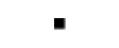 Střední škola elektrotechnická, Ostrava, Na Jízdárně 30Střední škola elektrotechnická, Ostrava, Na Jízdárně 30Střední škola elektrotechnická, Ostrava, Na Jízdárně 30Střední škola elektrotechnická, Ostrava, Na Jízdárně 30Střední škola elektrotechnická, Ostrava, Na Jízdárně 30Na Jízdárně 423, 70200 OstravaNa Jízdárně 423, 70200 OstravaStřední škola elektrotechnická, Ostrava, Na Jízdárně 30Střední škola elektrotechnická, Ostrava, Na Jízdárně 30Střední škola elektrotechnická, Ostrava, Na Jízdárně 30Střední škola elektrotechnická, Ostrava, Na Jízdárně 30Střední škola elektrotechnická, Ostrava, Na Jízdárně 30Na Jízdárně 423, 70200 OstravaNa Jízdárně 423, 70200 OstravaNa Jízdárně 423, 70200 OstravaNa Jízdárně 423, 70200 OstravaVyšší odborná škola, Střední škola, Centrum odborné přípravy, Sezimovo Ústí, Budějovická 421Vyšší odborná škola, Střední škola, Centrum odborné přípravy, Sezimovo Ústí, Budějovická 421Vyšší odborná škola, Střední škola, Centrum odborné přípravy, Sezimovo Ústí, Budějovická 421Vyšší odborná škola, Střední škola, Centrum odborné přípravy, Sezimovo Ústí, Budějovická 421Vyšší odborná škola, Střední škola, Centrum odborné přípravy, Sezimovo Ústí, Budějovická 421Budějovická 421, 39102 Sezimovo ÚstíBudějovická 421, 39102 Sezimovo ÚstíVyšší odborná škola, Střední škola, Centrum odborné přípravy, Sezimovo Ústí, Budějovická 421Vyšší odborná škola, Střední škola, Centrum odborné přípravy, Sezimovo Ústí, Budějovická 421Vyšší odborná škola, Střední škola, Centrum odborné přípravy, Sezimovo Ústí, Budějovická 421Vyšší odborná škola, Střední škola, Centrum odborné přípravy, Sezimovo Ústí, Budějovická 421Vyšší odborná škola, Střední škola, Centrum odborné přípravy, Sezimovo Ústí, Budějovická 421Budějovická 421, 39102 Sezimovo ÚstíBudějovická 421, 39102 Sezimovo ÚstíMontér/montérka inteligentních elektroinstalací,  28.03.2024 10:40:12Montér/montérka inteligentních elektroinstalací,  28.03.2024 10:40:12Montér/montérka inteligentních elektroinstalací,  28.03.2024 10:40:12Montér/montérka inteligentních elektroinstalací,  28.03.2024 10:40:12Montér/montérka inteligentních elektroinstalací,  28.03.2024 10:40:12Strana 2 z 2Strana 2 z 2